	Fachoberschule (FOS Form B)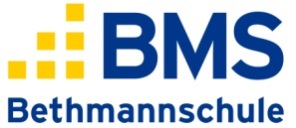 	Wirtschaft und Verwaltung	an der Bethmannschule in Frankfurt am MainAntrag zur Aufnahme in den viersemestrigen Bildungsgang der Organisationsform B in TeilzeitAufnahmetermin August 202__Name     		Vorname   	Straße    		PLZ, Wohnort   	Geburtsdatum   		Geburtsort   	Telefon   		Staatsangehörigkeit   	Mail   		Berufsbezeichnung   	Dem Antrag sind folgende Unterlagen (beglaubigte Kopien) beigefügt:Nachweis des mittleren Bildungsabschlusses	(a)	Versetzungszeugnis nach Jahrgangsstufe 11 einer öffentlichen 	oder staatlich anerkannten gymnasialen Oberstufe		(b)	Abschlusszeugnis der Realschule (Noten mind. 3-3-4)		(c)	Abschlusszeugnis der Zweijährigen Berufsfachschule		(d) 	Zeugnis der Fachschulreife		(e) 	Zeugnis, das als gleichwertig anerkannt ist (bitte genau bezeichnen)	Nachweis der abgeschlossenen einschlägigen Berufsausbildung	(a) Prüfungszeugnis der Industrie- und Handelskammer		(b) Prüfungszeugnis (Ernennungsurkunde) der öffentlichen Verwaltung		(c) Sonstiges Prüfungszeugnis (bitte genau bezeichnen)	Abschlusszeugnis der Berufsschule (Durchschnitt max. 3,0)	Tabellarischer Lebenslauf mit Lichtbild (Passfoto)	Unbefristete Aufenthaltserlaubnis (ausländische Bewerber)		Ort und Datum 			Unterschrift Bewerber(in)EingangsstempelBearbeitungsvermerke